FOUR SEASONS TorontoTel: +1 (416) 964-0411 Email: press@fourseasons.com OPENING DATE: October 2012GENERAL MANAGER: Patrick PollakPhysical FeaturesTotal Number of Rooms: 259Guest Rooms: 217Suites: 42Number of Residential Units: 210Number of Stories: 55 (main tower) and 26 (residential tower)Architect:architectsAlliancePage + Steele IBI Group ArchitectsClaude Cormier + Associés Inc. (landscaping)NAK Design Group (landscaping)Interior Designer(s):Yabu PushelbergBrian Gluckstein Design Planning (private residences)Chapi Chapo Design DIALOGHistory:Four Seasons Hotels and Resorts was founded in Toronto in 1961Location:In the heart of Yorkville, a short walk to chic shops, restaurants and galleries, Bloor Street shopping and world class museums; just minutes from the financial and entertainment districtsSpaSize: 2,787 sq m/ 30,000 sq ftNumber of Treatment Rooms: 16Special Facilities:Salon services with manicure and pedicureYoga studioIndoor pool, with adjacent whirlpool, offering guests a relaxing swim or energetic aquatic exercise and indoor/outdoor relaxation deckMale/female locker rooms with steam room and saunaDiningRestaurant: Café BouludCuisine: Modern French brasserieSeating: 
    RecreationPools:Number of Pools: 1Fitness Facilities:Size: 1,067 sq m / 3,500 sq ftSpecial Features:
    State-of-the-art equipmentFloor-to-ceiling windows with views over TorontoMeeting RoomsTotal Size: 1,331 sq m / 14,300 sq ftLargest Event Space: 629 sq m / 6,776 sq ftMeet and Feed Capacity: 200Banquet Capacity: 400Breakout Spaces: 9Private Dining Room: 10Unique Meeting and Event Facilities:
    Glass enclosed meeting spaces with city views of TorontoCorporate Social ResponsibilitySupports Terry Fox Fund, Sick Kids Foundation and Bridgepoint HealthPRESS CONTACTS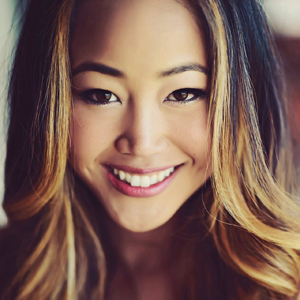 Morgan SuzukiRegional Director of Public Relations and Communications60 Yorkville AvenueTorontoCanadamorgan.suzuki@fourseasons.com1 808 557 5909